Small Group Training (Community Room) and Spin Studio*Shaded classes require registration. All classes are for ages 13 & older.MondayTuesdayWednesdayThursdayFridaySaturday5:15-6:15am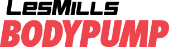 5:15-6:15am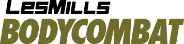 5:15-6:15am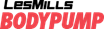 5:15am-6am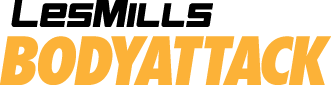 7:00-8:00am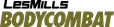 8:00-9:00am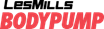 9:00-10:00am9:00-10:15amYoga 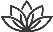 9:00-10:00am9:00-10:15amYoga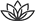 9:00-10:00am9:15-10:30aYoga10:15-11:15a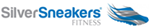 Circuit10:15-11:15a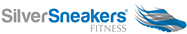 10:00-10:45aCore Essentials10:15-11:15a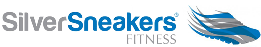 11:15am-12:15p11:15am-12:15p Yoga11:15a-12:15pCircuit11:15a- 12:15pYoga4:30-5:15pCoreEssentials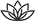 4:30-5:30p6:00-7:00pp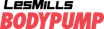 6-6:30pPilates Core6:00-7:00p6:00p-7:00p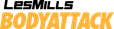 7:00-7:45p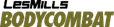 6:30-7:30pYoga7:00-7:45pMondayTuesdayWednesdayThursdayFridaySaturday6a-6:45aSpin Intervals  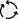 5:15a-6aSpin Intervals  8-9aPeak Performance   Bootcamp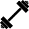 9:30-10:15aSpin Intervals 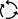 9:30-10:15aSpin Intervals 9-10aSpin 10:15-11:15aTriple Threat10:15-11:15aTriple Threat5:00-6:00pSpin  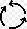 5:00-6:00pSpin    5:30-6:30pPeak Performance  Bootcamp6:30-7:30pCircuit Training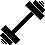 6:30-7:30pCircuit Training6:30-7:30pYoga